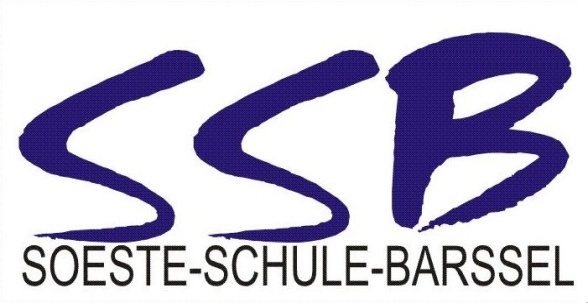 Beauftragung einer Förderschullehrkraft zur Erstellung 
eines FördergutachtensSehr geehrter Herr Kuszak,für den Schüler / die Schülerin 							 der 
Schule 					, Klasse 		, beabsichtigen wir festzustellen, ob sonderpädagogischer Unterstützungsbedarf in der Fachrichtung	Lernen	emotionale und soziale Entwicklung	Sprache	geistige Entwicklung	körperliche und motorische Entwicklung	Sehen und Hörenvorliegt. Aus diesem Grund bitte ich Sie um die Benennung einer Förderschullehrkraft für das gemeinsam zu erstellende Fördergutachten.Sehr geehrte Kollegin, sehr geehrter Kollege,die Förderschullehrkraft für das zu erstellende Fördergutachten istHerr / Frau 							.Mit freundlichen Grüßen Kai Kuszak(Förderschulrektor)